ANEXO 1: FORMULARIO DE POSTULACIÓN EN LÍNEA (REFERENCIAL)A continuación, se presenta a modo de referencia los campos que contiene el formulario de postulación, el cual se encuentra disponible para ser presentado sólo de forma online.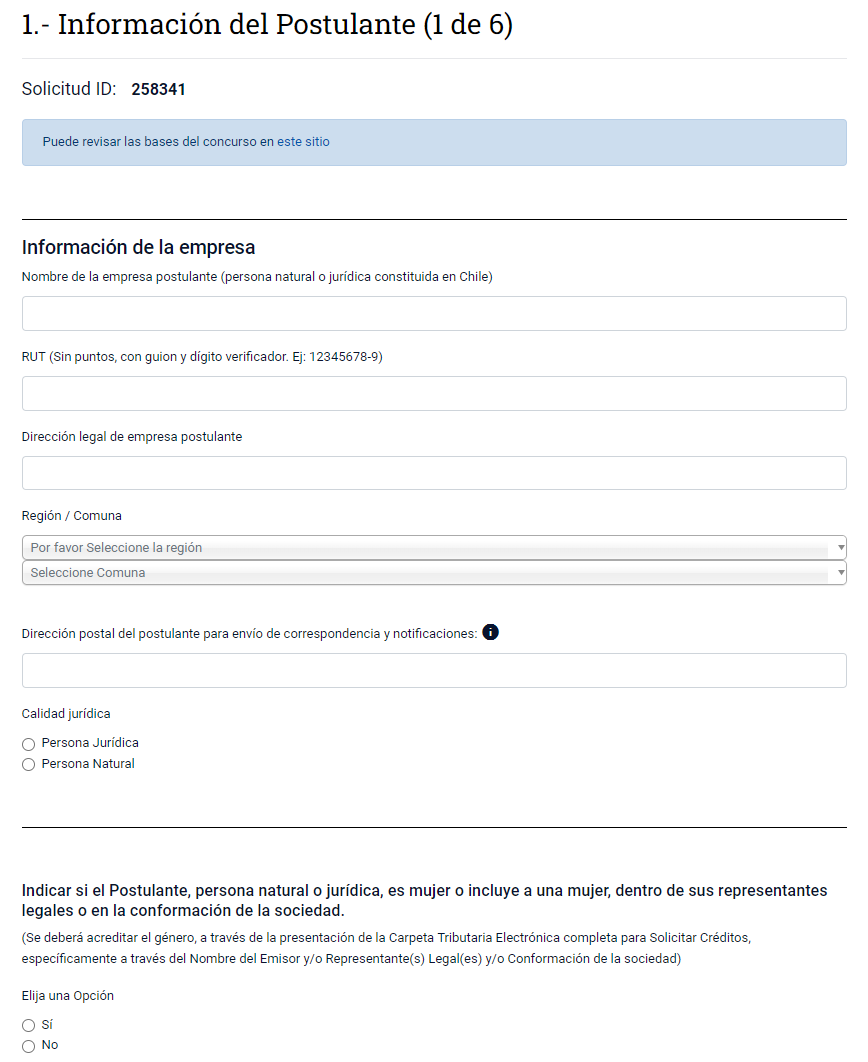 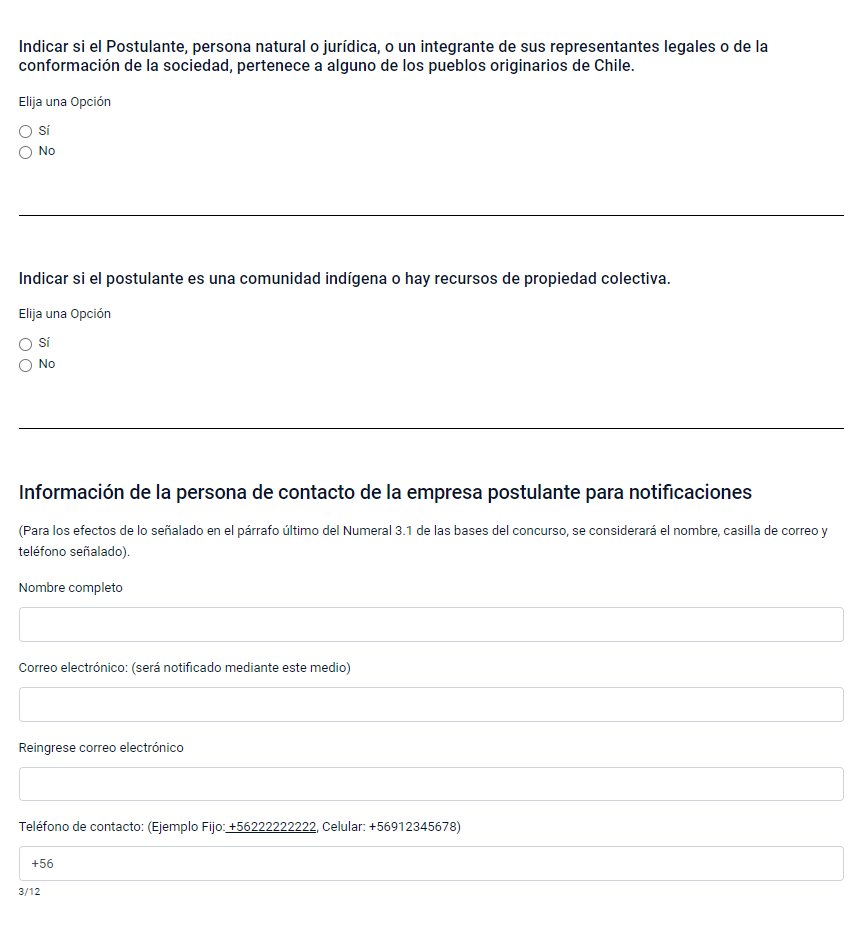 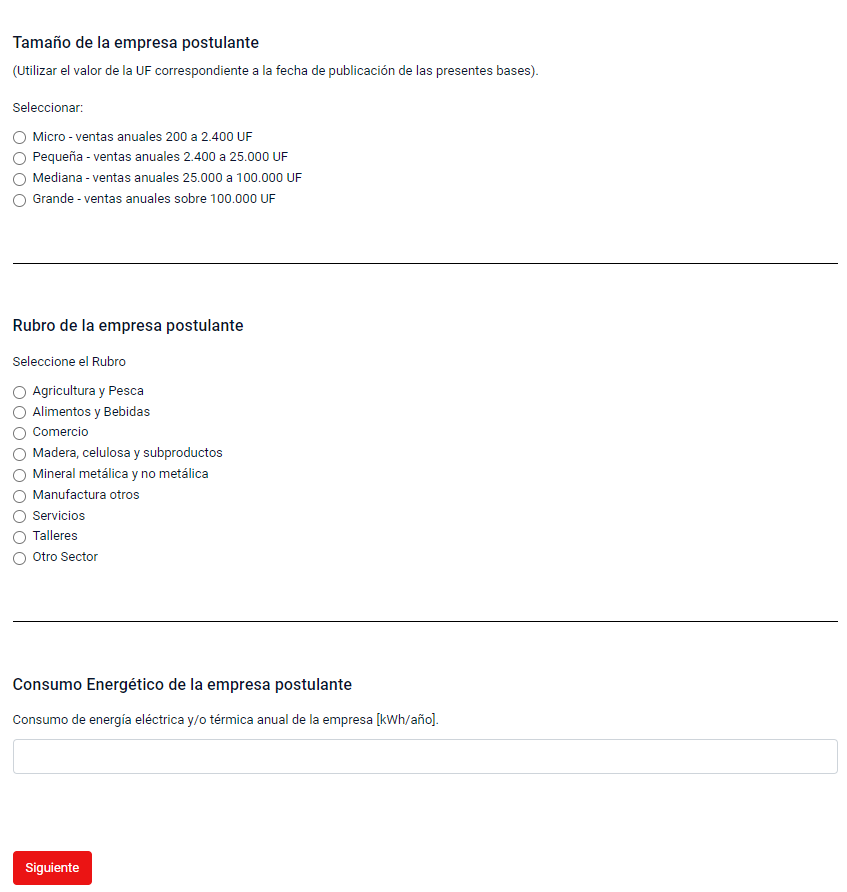 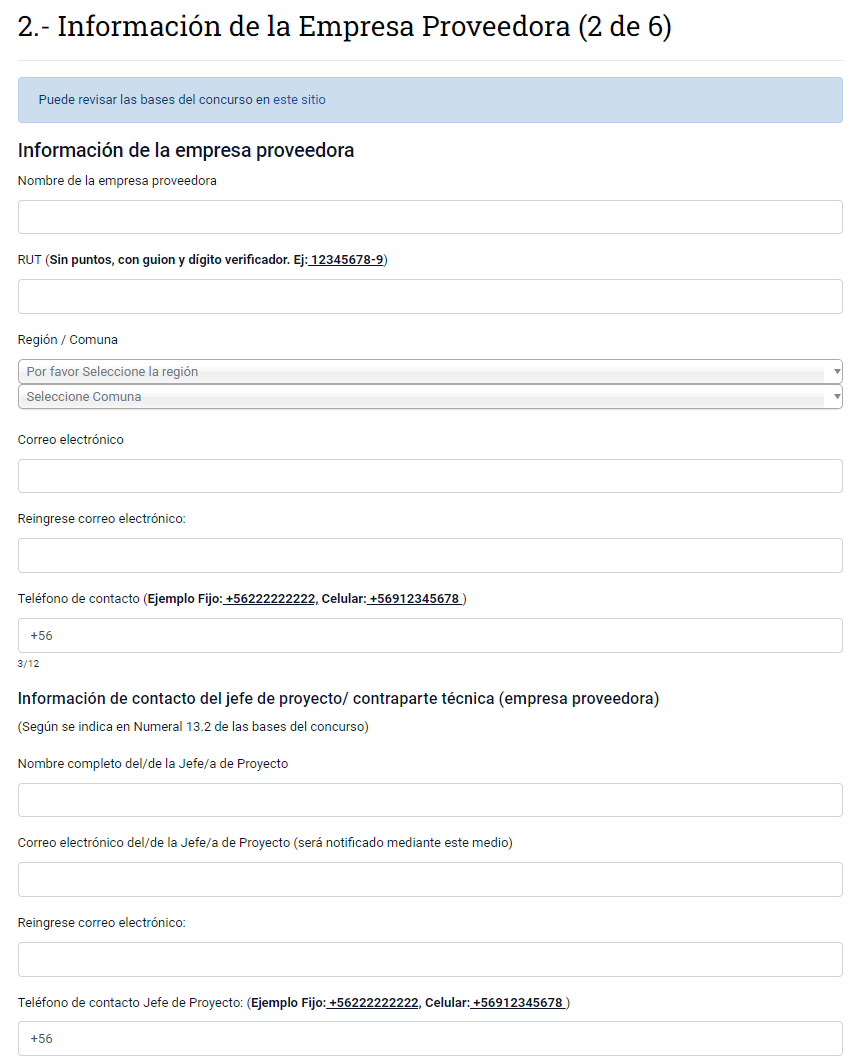 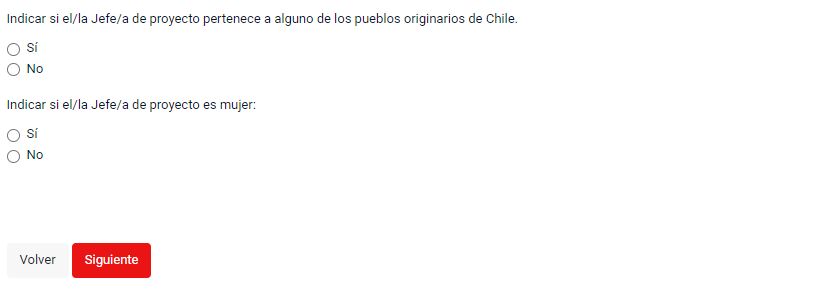 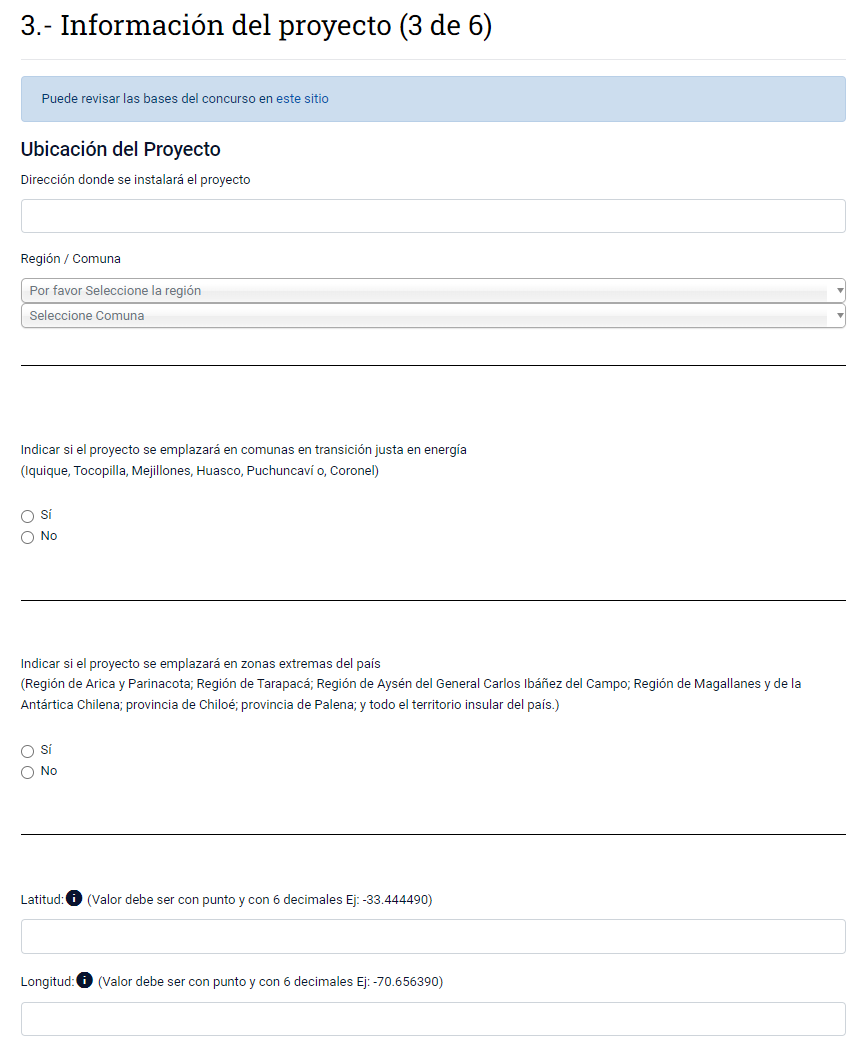 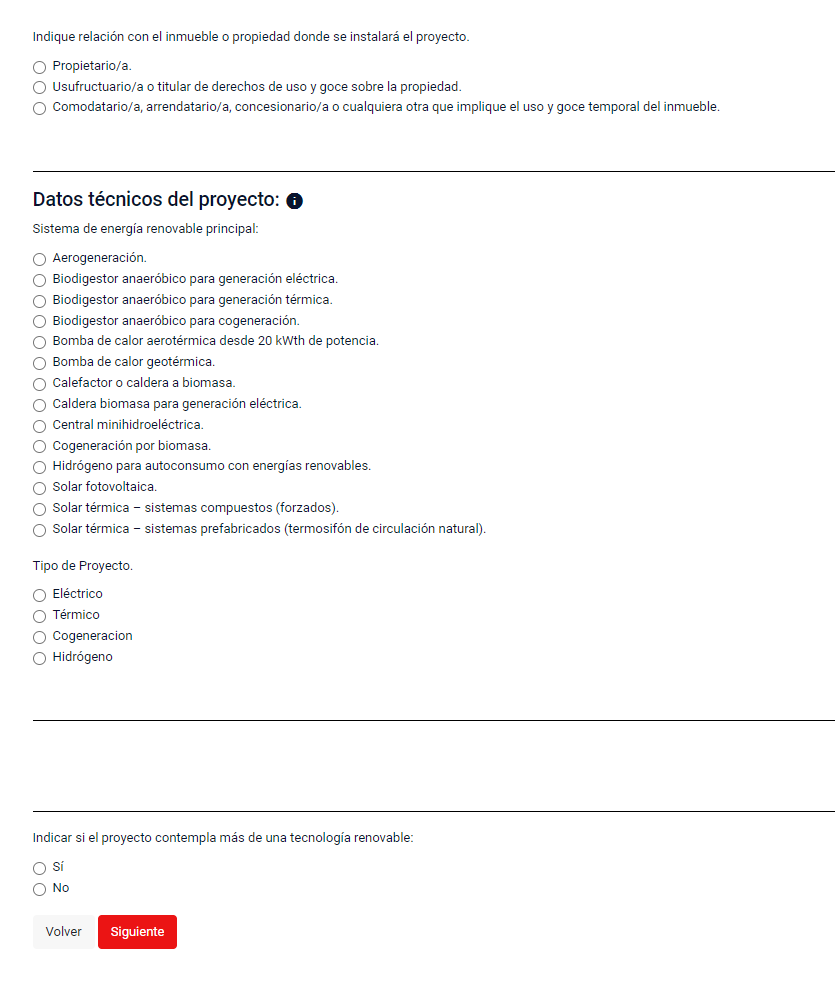 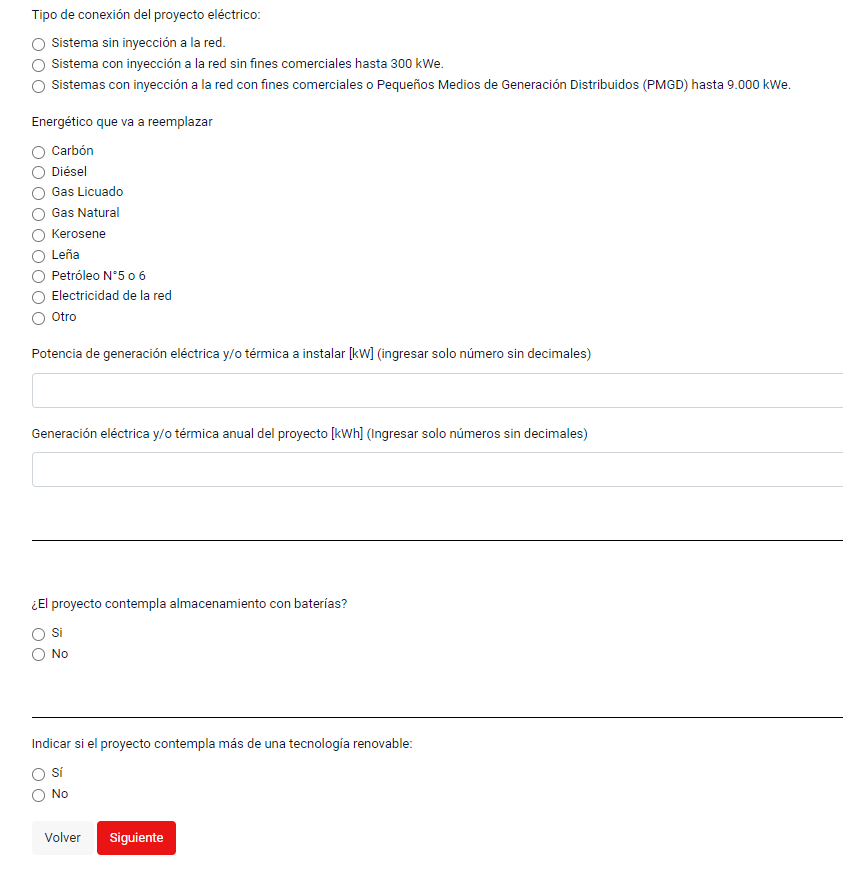 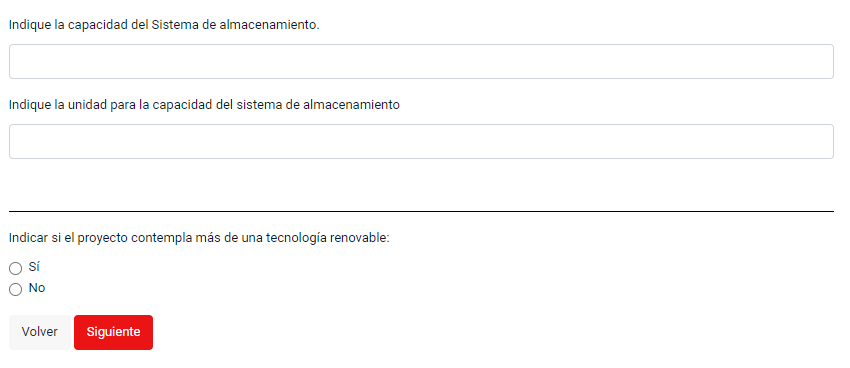 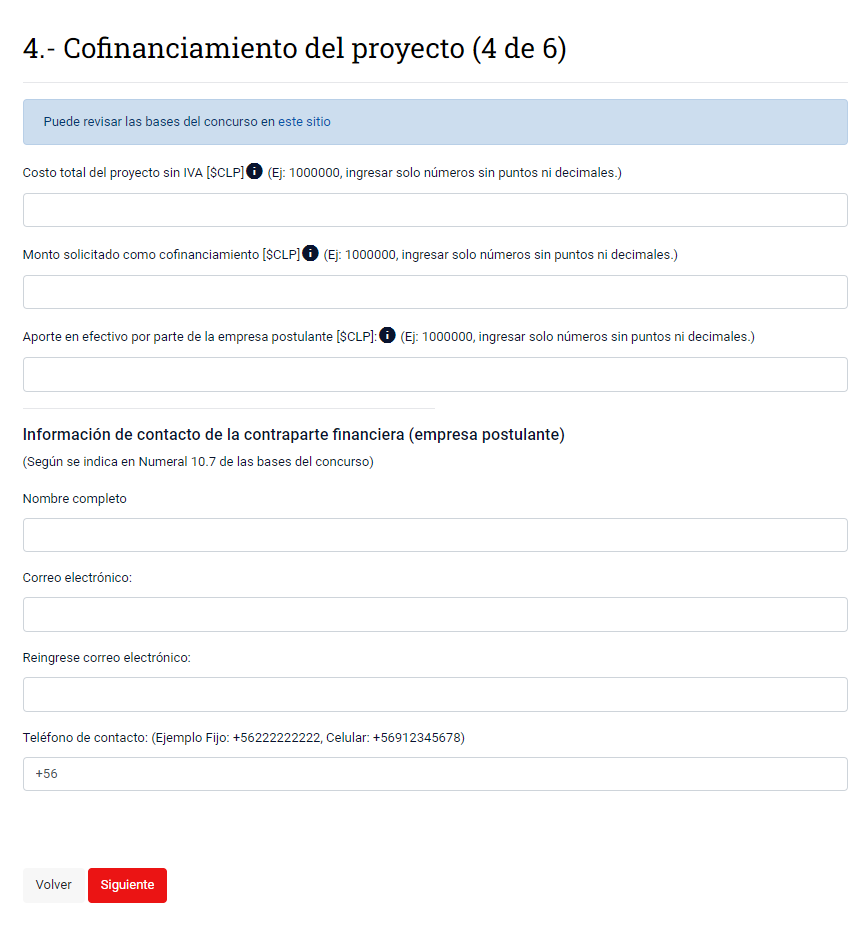 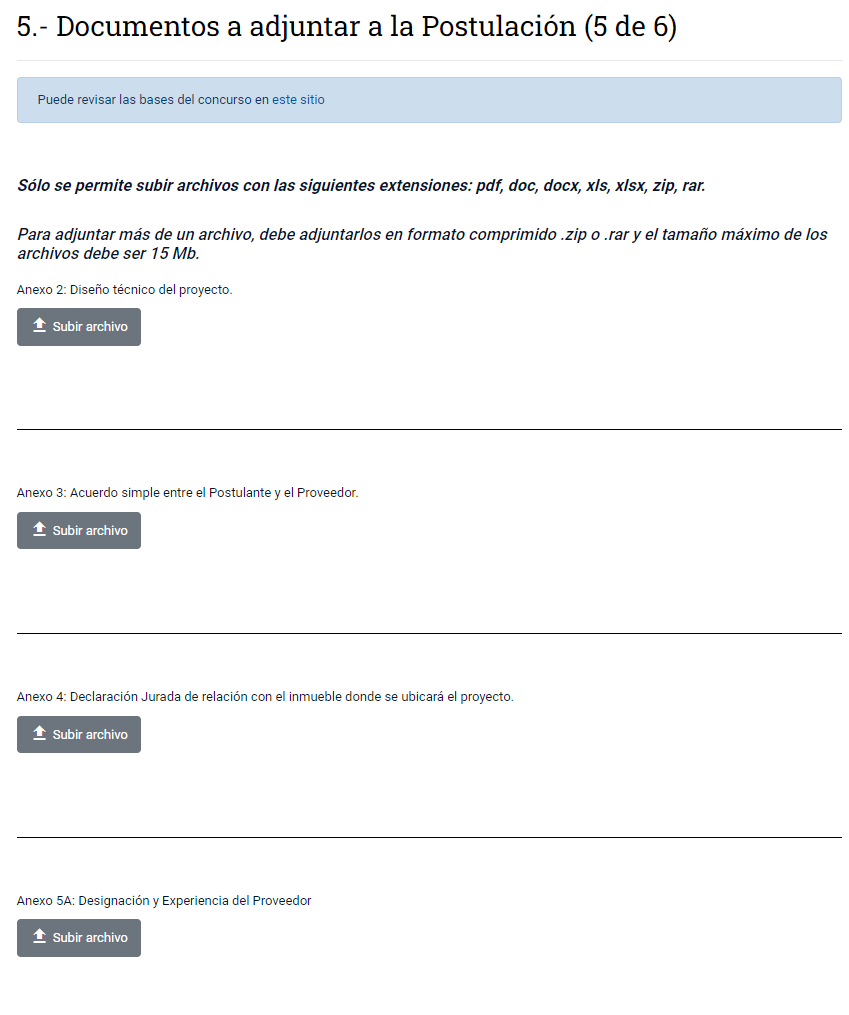 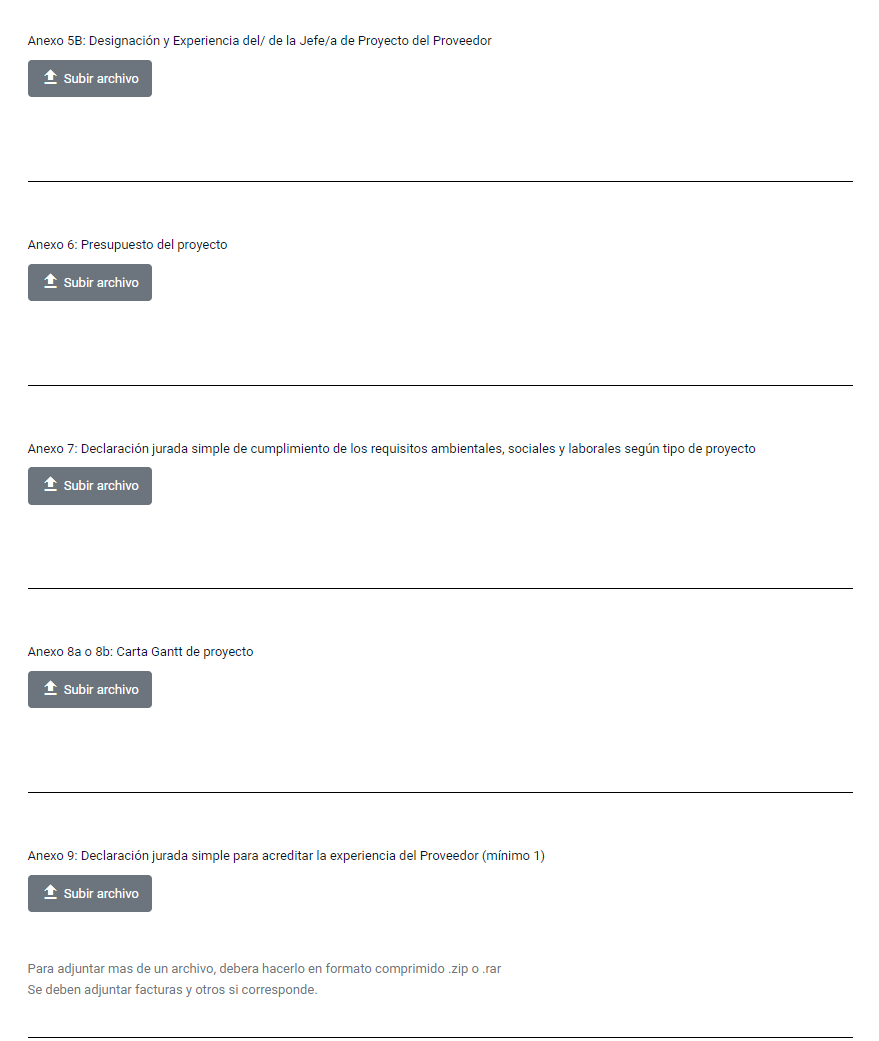 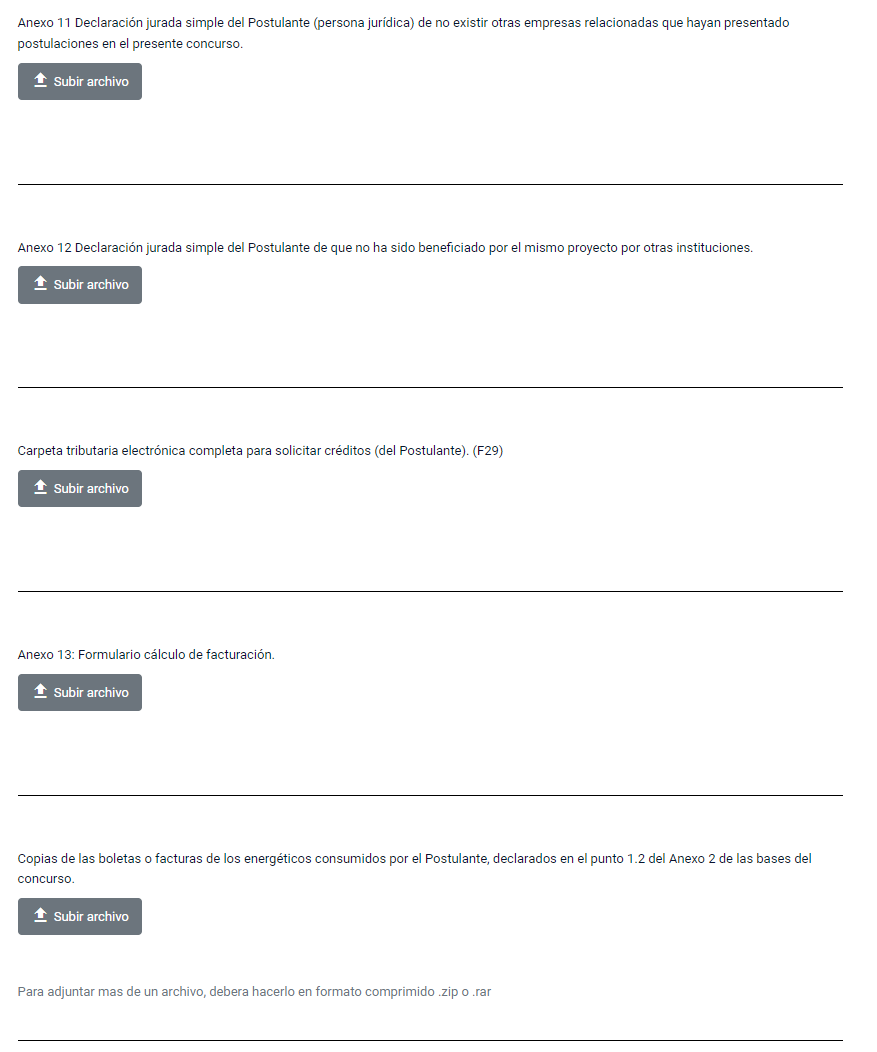 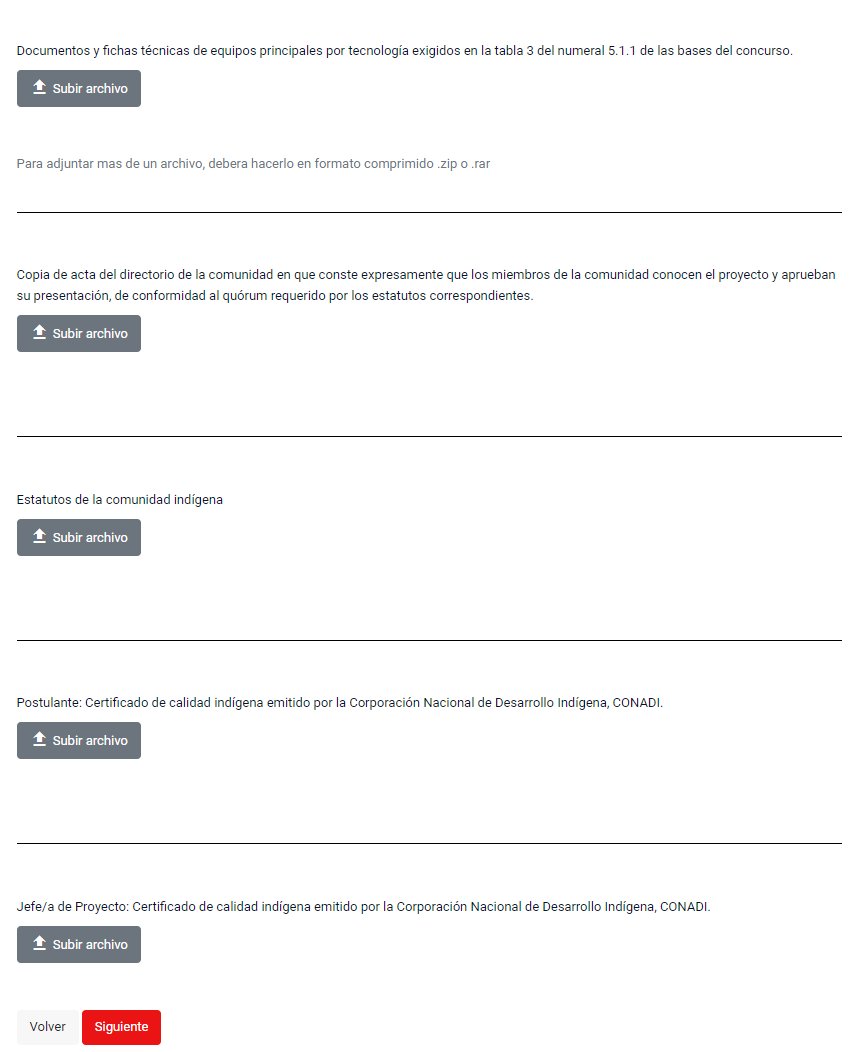 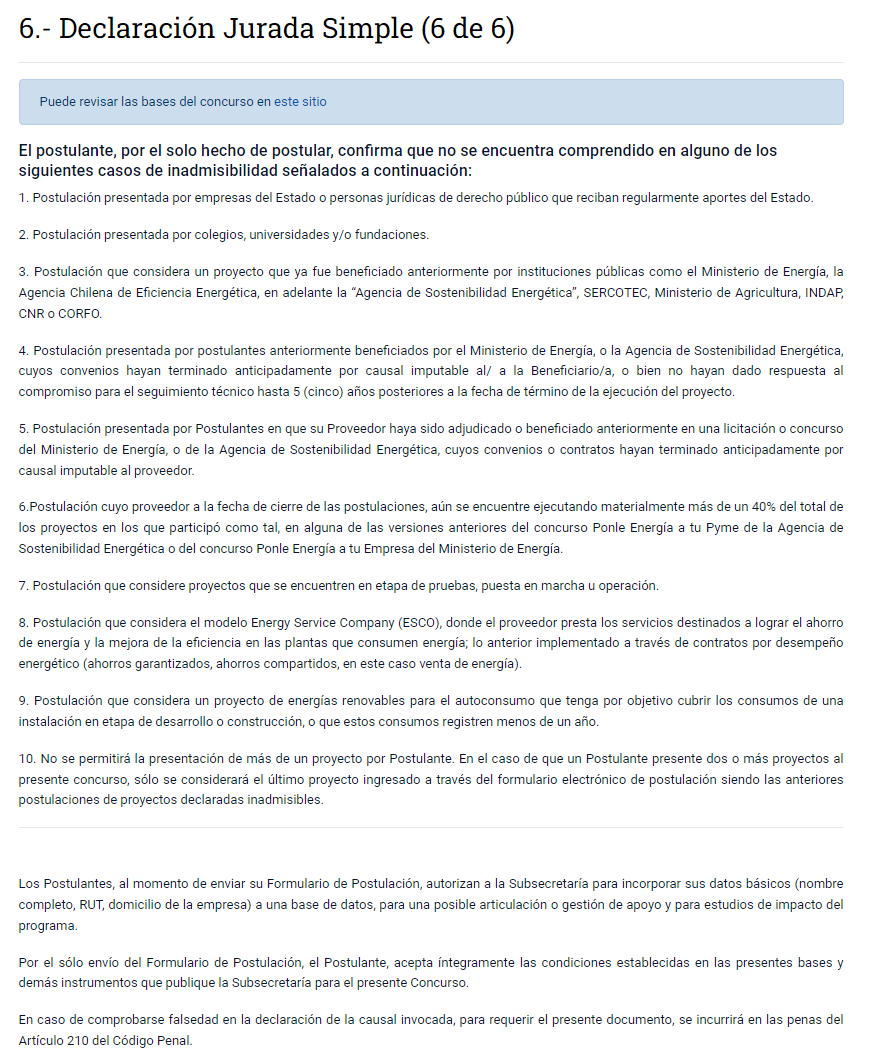 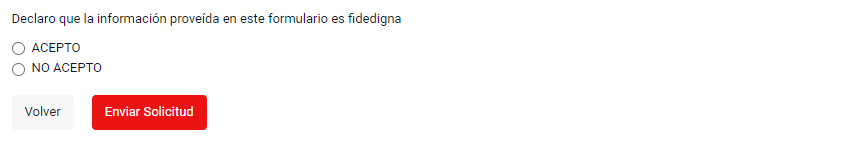 